1. Отказать в регистрации кандидату в депутаты совета депутатов муниципального образования Шумское сельское поселение Кировского муниципального района Ленинградской области четвёртого созыва по многомандатному избирательному округу №31 Колесову Александру Александровичу, выдвинутому в порядке самовыдвижения, 30 июля 2019 года2. В течение суток с момента принятия настоящего постановления выдать кандидату  А.А. Колесову копию настоящего постановления. 3. Опубликовать настоящее постановление в газете «Вестник муниципального образования Шумское сельское поселение Кировского муниципального района Ленинградской области» и на сайте территориальной избирательной комиссии Кировского муниципального района 011.iklenobl.ru.Председатель ТИК                                                                                                   О.Н.КротоваСекретарь ТИК                                                                                                    Ю.В. ТимофееваВЕСТНИКМуниципального образованияШумское сельское поселениеКировского муниципального района Ленинградской области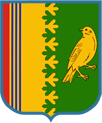 СОВЕТ ДЕПУТАТОВ МУНИЦИПАЛЬНОГО ОБРАЗОВАНИЯШУМСКОЕ СЕЛЬСКОЕ ПОСЕЛЕНИЕКИРОВСКОГО МУНИЦИПАЛЬНОГО РАЙОНАЛЕНИНГРАДСКОЙ ОБЛАСТИРЕШЕНИЕ01 августа  2019 года № 35О досрочном прекращении полномочий главы муниципального образования Шумское сельское поселение Кировского муниципального района Ленинградской области, исполняющего полномочия главы администрации муниципального образования Шумское сельское поселение Кировского муниципального района Ленинградской области         1. В соответствии с пунктом 2 части 6 статьи 36 Федерального закона   от 06.10.2003 года N 131-ФЗ  "Об общих принципах организации местного самоуправления в Российской Федерации",  пунктом 2, части 1, статьи 31 Устава муниципального образования Шумское сельское поселение Кировского муниципального района Ленинградской области, учитывая личное заявление Ульянова Владимира Леонидовича от 01.08.2019 года решили досрочно прекратить полномочия главы муниципального образования Шумское сельское поселение Кировского муниципального района Ленинградской области, исполняющего полномочия главы администрации муниципального образования Шумское сельское поселение Кировского муниципального района Ленинградской области Ульянова Владимира Леонидовича в связи с отставкой по собственному желанию.2.  Настоящее решение вступает в силу с момента принятия и подлежит опубликованию.Председатель собрания                                                                    А.А. ЗахарчукСОВЕТ ДЕПУТАТОВ МУНИЦИПАЛЬНОГО ОБРАЗОВАНИЯШУМСКОЕ СЕЛЬСКОЕ ПОСЕЛЕНИЕКИРОВСКОГО МУНИЦИПАЛЬНОГО РАЙОНАЛЕНИНГРАДСКОЙ ОБЛАСТИРЕШЕНИЕ01 августа  2019 года № 36О возложении исполнения обязанностейглавы администрации муниципального образования Шумское сельское поселение Кировского муниципального районаЛенинградской областиРуководствуясь статьей 34 устава муниципального образования Шумское сельское поселение Кировского муниципального района Ленинградской области, в связи с временным отсутствием главы администрации муниципального образования Шумское сельское поселение Кировского муниципального района Ленинградской области,1. Возложить с 02 августа 2019 года исполнение обязанностей главы администрации муниципального образования Шумское сельское поселение Кировского муниципального района Ленинградской области на Иванову Василину Викторовну, заместителя главы администрации муниципального образования Шумское сельское поселение Кировского муниципального района Ленинградской области, с её согласия.2. Возложить право первой подписи на банковских и иных документах с 02 августа 2019 года на Иванову Василину Викторовну, заместителя главы администрации муниципального образования Шумское сельское поселение Кировского муниципального района Ленинградской области.Председатель собрания                                                                                                            А.А. ЗахарчукПОСТАНОВЛЕНИЕтерриториальной избирательной комиссииКИРОВСКОГО МУНИЦИПАЛЬНОГО РАЙОНА(с полномочиями окружных избирательных комиссий)01 августа 2019  года                                                                                                           № 32/9О регистрациикандидата в депутаты совета депутатовмуниципального образования Шумское сельское поселение Кировского муниципального района Ленинградской области четвёртого созывапо многомандатному избирательному округу № 31 Захарчука Александра Александровича, выдвинутого в порядке самовыдвиженияПроверив соответствие порядка выдвижения кандидата в депутаты совета депутатов муниципального образования Шумское сельское поселение Кировского муниципального района Ленинградской области четвёртого созыва по многомандатному избирательному округу № 31 Захарчука Александра Александровича, выдвинутого в порядке самовыдвижения, требованиям Федерального закона от 12 июня 2002 года № 67-ФЗ «Об основных гарантиях избирательных прав и права на участие в референдуме граждан Российской Федерации», областного закона от 15 марта 2012 года № 20-оз «О муниципальных выборах в Ленинградской области» и представленные для выдвижения и регистрации кандидата документы, территориальная избирательная комиссия Кировского муниципального района с Сведения о судимости выдвинутых и зарегистрированных кандидатовполномочиями окружной избирательной комиссии многомандатного избирательного округа № 31 установила следующее:Кандидатом А.А. Захарчуком на проверку было представлено 13 подписей избирателей, собранных в поддержку выдвижения кандидата. В соответствии с частью 5 статьи 23 областного закона «О муниципальных выборах в Ленинградской области» были проверены 13 подписей.По результатам проверки были признаны:- недействительными 0 подписей или 0 % подписей;- достоверными признаны 13 подписей.В соответствии с частями 1, 3, 4, 6 статьи 24 областного закона от 15 марта 2012 года № 20-оз «О муниципальных выборах в Ленинградской области» и на основании итогового протокола проверки подписных листов кандидата (прилагается) территориальная избирательная комиссия Кировского муниципального района с полномочиями окружной избирательной комиссии многомандатного избирательного округа № 31 постановила:1. Зарегистрировать кандидата в депутаты совета депутатов муниципального образования Шумское сельское поселение Кировского муниципального района Ленинградской области четвёртого созыва по многомандатному избирательному округу № 31 Захарчука Александра Александровича, выдвинутого в порядке самовыдвижения, 01 августа 2019 года в 17 часов 08 минут. 2. Выдать зарегистрированному кандидату А.А. Захарчуку удостоверение установленного образца. 3. Опубликовать настоящее постановление в газете «Вестник муниципального образования Шумское сельское поселение Кировского муниципального района Ленинградской области» и на сайте территориальной избирательной комиссии Кировского муниципального района 011.iklenobl.ru.Председатель ТИК                                                                                                    О.Н.КротоваСекретарь  ТИК                                                                                                   Ю.В.ТимофееваВыборы депутатов совета депутатов муниципального образования Шумское сельское поселение Кировского муниципального района Ленинградской области четвертого созыва, 8 сентября 2019 года  5-и мандатный избирательный округ №305-и мандатный избирательный округ №31  4 ВЕСТНИК № 20 (218)                                                                                        30   ИЮЛЯ  2019Главный редактор Иванова В.В.             Учредитель: Совет депутатов муниципального образования Шумское сельское поселение Кировского муниципального района Ленинградской областиАдрес редакции: 187350, Ленинградская область, Кировский район. с. Шум, ул. Советская, д.22Тел. 8 (813)62-54-141Напечатано в соответствии  с представленными к печати материаламиЗаказТираж 100 экз. Распространяется бесплатно1 ВЕСТНИК № 21 (219)                                                                                          01 АВГУСТА  20192 ВЕСТНИК № 21 (219)                                                                                          01 АВГУСТА  201911 ВЕСТНИК № 21 (219)                                                                                          01 АВГУСТА  2019№ п/п№ окр.Наименование округаФамилия, имя, отчество, дата рожденияСведения о судимости130Максимов Павел Васильевич, дата рождения 12.07.1954часть 1 статьи 17 - 196 Уголовного кодекса Российской Федерации, снята 19.04.199510 ВЕСТНИК № 21 (219)                                                                                          01 АВГУСТА  201915САДЫКОВ ЭДУАРД ВАЛЕРЬЕВИЧ, дата рождения - 6 сентября 1982 года, уровень образования - среднее общее, основное место работы или службы, занимаемая должность, род занятий - Дачное некоммерческое партнерство ДНП "Еловый Бор-1", председатель правления, место жительства - Ленинградская область, Всеволожский район, деревня Новое Девяткиносамовыдвижение21.07.201924.07.201916УЛЬЯНОВ ВЛАДИМИР ЛЕОНИДОВИЧ, дата рождения - 8 июня 1982 года, уровень образования - среднее общее, основное место работы или службы, занимаемая должность, род занятий - Совет депутатов муниципального образования Шумское сельское поселение Кировского муниципального района Ленинградской области, глава муниципального образования, исполняющий полномочия главы администрации муниципального образования, место жительства - Ленинградская область, Кировский район, село ШумКировское местное отделение Всероссийской политической партии "ЕДИНАЯ РОССИЯ"19.07.2019п.п. 3-7 ст. 35.1 ФЗ-67зарег.28.07.201928/2019.07.20193 ВЕСТНИК № 21 (219)                                                                                          01 АВГУСТА  2019№ п/пПерсональные данные кандидатаПринадлежность к общественному объединениюСубъект выдвиженияДата выдвиже- нияОснова- ние регистра- ции (для подписей - число)Дата и номер постанов. о рег. / отмене выдв.Дата и номер постанов. о выбыт. зарег. канд.Приз-нак избра-нияДата предоставления документов на регистрацию1ИБРАГИМОВ ЮНУС СУЛТАНОВИЧ, дата рождения - 22 августа 1966 года, уровень образования - высшее, сведения о профессиональном образовании - Воронежский ордена Трудового Красного Знамени инженерно-строительный институт, 1991 г., основное место работы или службы, занимаемая должность, род занятий - Совет депутатов Кировского муниципального района Ленинградской области, глава Кировского муниципального района Ленинградской области, депутат совета депутатов муниципального образования Шумское сельское поселение Кировского муниципального района Ленинградской области на непостоянной основе, место жительства - Ленинградская область, Кировский район, село Шумчлен Всероссийской политической партии "ЕДИНАЯ РОССИЯ"Кировское местное отделение Всероссийской политической партии "ЕДИНАЯ РОССИЯ"16.07.2019п.п. 3-7 ст. 35.1 ФЗ-67зарег.21.07.201922/1616.07.20194 ВЕСТНИК № 21 (219)                                                                                          01 АВГУСТА  20192ИЛЬЮШИХИН АЛЕКСАНДР АЛЕКСАНДРОВИЧ, дата рождения - 10 января 1967 года, уровень образования - высшее, сведения о профессиональном образовании - Санкт-Петербургский университет МВД России, 1999 г., основное место работы или службы, занимаемая должность, род занятий - ООО "Охранное предприятие "Секьюрити Северо-Запад", генеральный директор, место жительства - Ленинградская область, город Волховсамовыдвижение14.07.201913зарег.26.07.201927/917.07.20193КАЛИНОВА СВЕТЛАНА АЛЕКСАНДРОВНА, дата рождения - 29 декабря 1975 года, уровень образования - высшее, сведения о профессиональном образовании - Негосударственное образовательное учреждение высшего профессионального образования "Национальный открытый институт России г. Санкт-Петербург", 2008 г., основное место работы или службы, занимаемая должность, род занятий - МКОУ "Шумская средняя общеобразовательная школа", учитель географии, исполняющая обязанности директора, место жительства - Ленинградская область, Кировский район, село ШумКировское местное отделение Всероссийской политической партии "ЕДИНАЯ РОССИЯ"12.07.2019п.п. 3-7 ст. 35.1 ФЗ-67зарег.24.07.201925/723.07.20194КОЧЕШВИЛИ ДМИТРИЙ АЛЕКСАНДРОВИЧ, дата рождения - 28 июня 1990 года, уровень образования - высшее, сведения о профессиональном образовании - Негосударственное образовательное учреждение высшего образования "Санкт-Петербургский институт внешнеэкономических связей, экономики и права", 2012 г., основное место работы или службы, занимаемая должность, род занятий - МУП "Северное Сияние" муниципального образования Шумское сельское поселение Кировского муниципального района Ленинградской области, исполняющий обязанности директора, место жительства - Ленинградская область, Кировский район, поселок при станции Новый БытКировское районное отделение КПРФ17.07.2019п.п. 3-7 ст. 35.1 ФЗ-67зарег.22.07.201923/1817.07.20199 ВЕСТНИК № 21 (219)                                                                                          01 АВГУСТА  201913КОЛЕСОВ АЛЕКСАНДР АЛЕКСАНДРОВИЧ, дата рождения - 13 сентября 1982 года, уровень образования - высшее, сведения о профессиональном образовании - Военная академия тыла и транспорта, филиал г. Вольск, 2004 г., основное место работы или службы, занимаемая должность, род занятий - Войсковая часть 55443-ЛД, начальник отдела материально-технического обеспечения, место жительства - Ленинградская область, Тосненский район, поселок Тельманасамовыдвижение09.07.2019отк. в рег.30.07.201930/714МАСАЛОВ КОНСТАНТИН ВЛАДИМИРОВИЧ, дата рождения - 21 мая 1968 года, уровень образования - высшее, сведения о профессиональном образовании - Федеральное государственное бюджетное образовательное учреждение высшего образования "Российская академия народного хозяйства и государственной службы при Презеденте Российской Федерации", 2014 г., основное место работы или службы, занимаемая должность, род занятий - ООО "Фортуна Трейд", начальник отдела закупок, место жительства - Ленинградская область, Кировский район, поселок КонцыМестное отделение Политической партии СПРАВЕДЛИВАЯ РОССИЯ в Кировском районе Ленинградской области16.07.2019п.п. 3-7 ст. 35.1 ФЗ-67зарег.22.07.201923/916.07.20198 ВЕСТНИК № 21 (219)                                                                                          01 АВГУСТА  201911ИБРАГИМОВ МАХМУД СУЛТАНОВИЧ, дата рождения - 28 января 1962 года, уровень образования - высшее, сведения о профессиональном образовании - Воронежский ордена Дружбы народов лесотехнический институт, 1989 г., основное место работы или службы, занимаемая должность, род занятий - МКОУ "Шумская средняя общеобразовательная школа", заместитель директора по безопасности, депутат совета депутатов муниципального образования Шумское сельское поселение Кировского муниципального района Ленинградской области на непостоянной основе, место жительства - Ленинградская область, Кировский район, поселок при станции Новый БытКировское местное отделение Всероссийской политической партии "ЕДИНАЯ РОССИЯ"18.07.2019п.п. 3-7 ст. 35.1 ФЗ-67зарег.23.07.201924/1418.07.201912ИВАНОВ СЕРГЕЙ ВЛАДИМИРОВИЧ, дата рождения - 21 мая 1985 года, уровень образования - среднее профессиональное, сведения о профессиональном образовании - СПб ГОУ СПО "Автотранспортный и электромеханический колледж", 2007 г., основное место работы или службы, занимаемая должность, род занятий - ООО "Альянс Плюс", генеральный директор, депутат совета депутатов муниципального образования Шумское сельское поселение Кировского муниципального района Ленинградской области на непостоянной основе, место жительства - Ленинградская область, Кировский район, город Отрадноесамовыдвижение05.07.2019отк. в рег.30.07.201930/55 ВЕСТНИК № 21 (219)                                                                                          01 АВГУСТА  20195МАВРИНА ТАТЬЯНА АНАТОЛЬЕВНА, дата рождения - 31 июля 1973 года, уровень образования - среднее общее, основное место работы или службы, занимаемая должность, род занятий - домохозяйка, депутат совета депутатов муниципального образования Шумское сельское поселение Кировского муниципального района Ленинградской области на непостоянной основе, место жительства - Ленинградская область, Кировский район, село Шумсамовыдвижение01.07.201913зарег.18.07.201919/710.07.20196МАКСИМОВ ПАВЕЛ ВАСИЛЬЕВИЧ, дата рождения - 12 июля 1954 года, уровень образования - высшее, сведения о профессиональном образовании - Негосударственное образовательное учреждение высшего профессионального образования "Национальный открытый институт России г. Санкт-Петербург", 2008 г., основное место работы или службы, занимаемая должность, род занятий - МБУ ДО "Назиевская детская школа искусств", преподаватель гитары, место жительства - Ленинградская область, Кировский район, село ШумКировское районное отделение КПРФ09.07.2019отк. в рег.18.07.201919/109.07.20196 ВЕСТНИК № 21 (219)                                                                                          01 АВГУСТА  20197СЕМЕНОВА ЗИНАИДА ЭДВИНОВНА, дата рождения - 7 июля 1956 года, уровень образования - среднее профессиональное, сведения о профессиональном образовании - Карагандинский химико-технологический техникум, 1985 г., основное место работы или службы, занимаемая должность, род занятий - Склад (п.Войбокало, Кировский район, Ленинградская область) войсковой части 55443 (№57), начальник отдела хранения (технических средств), депутат совета депутатов муниципального образования Шумское сельское поселение Кировского муниципального района Ленинградской области на непостоянной основе, место жительства - Ленинградская область, Кировский район, село Шумсамовыдвижение29.06.201911зарег.20.07.201921/713.07.20198ТРОШКИНА ЛАРИСА СЕРГЕЕВНА, дата рождения - 15 мая 1980 года, уровень образования - высшее, сведения о профессиональном образовании - Федеральное государственное образовательное учреждение высшего профессионального образования "Российский государственный педагогический университет им. А.И. Герцена", 2015 г., основное место работы или службы, занимаемая должность, род занятий - Муниципальное казенное учреждение культуры "Сельский Культурно-Досуговый центр "Шум", директор, место жительства - Ленинградская область, Кировский район, село ШумКировское местное отделение Всероссийской политической партии "ЕДИНАЯ РОССИЯ"09.07.2019п.п. 3-7 ст. 35.1 ФЗ-67зарег.15.07.201918/509.07.20197 ВЕСТНИК № 21 (219)                                                                                          01 АВГУСТА  2019№ п/пПерсональные данные кандидатаПринадлежность к общественному объединениюСубъект выдвиженияДата выдвиже- нияОснова- ние регистра- ции (для подписей - число)Дата и номер постанов. о рег. / отмене выдв.Дата и номер постанов. о выбыт. зарег. канд.Приз-нак избра-нияДата предоставления документов на регистрацию9ДУДИК ВАСИЛИЙ ИВАНОВИЧ, дата рождения - 21 января 1967 года, уровень образования - высшее, сведения о профессиональном образовании - Ленинградское высшее артиллерийское командное училище имени Красного октября, 1988 г., основное место работы или службы, занимаемая должность, род занятий - Филиал государственного казенного учреждения Ленинградской области "Ленинградская областная противопожарно-спасательная служба" "Отряд Государственной противопожарной службы Кировского района", начальник 112 пожарной части, место жительства - Ленинградская область, Кировский район, село Шумсамовыдвижение04.07.201914зарег.18.07.201919/510.07.201910ЗАХАРЧУК АЛЕКСАНДР АЛЕКСАНДРОВИЧ, дата рождения - 10 октября 1961 года, уровень образования - высшее, сведения о профессиональном образовании - Белорусская ордена Октябрьской революции и ордена Трудового Красного Знамени с/х академия, 1984 г., основное место работы или службы, занимаемая должность, род занятий - ООО "МЕЛИОРАЦИЯ", заведующая хозяйством, депутат совета депутатов муниципального образования Шумское сельское поселение Кировского муниципального района Ленинградской области на непостоянной основе, место жительства - Ленинградская область, Кировский район, село Шумсамовыдвижение21.07.201923.07.2019